В старших группах прошел проект «Песня, танец, марш». Дети приняли участие в музыкальной викторине и показывалаи свои знания по теме. Команды представили свои названия, угадывали жанры музыки, играли в игру «Цирк», называли композиторов произведений. В концевикторины команды получили грамоты и медали за участие.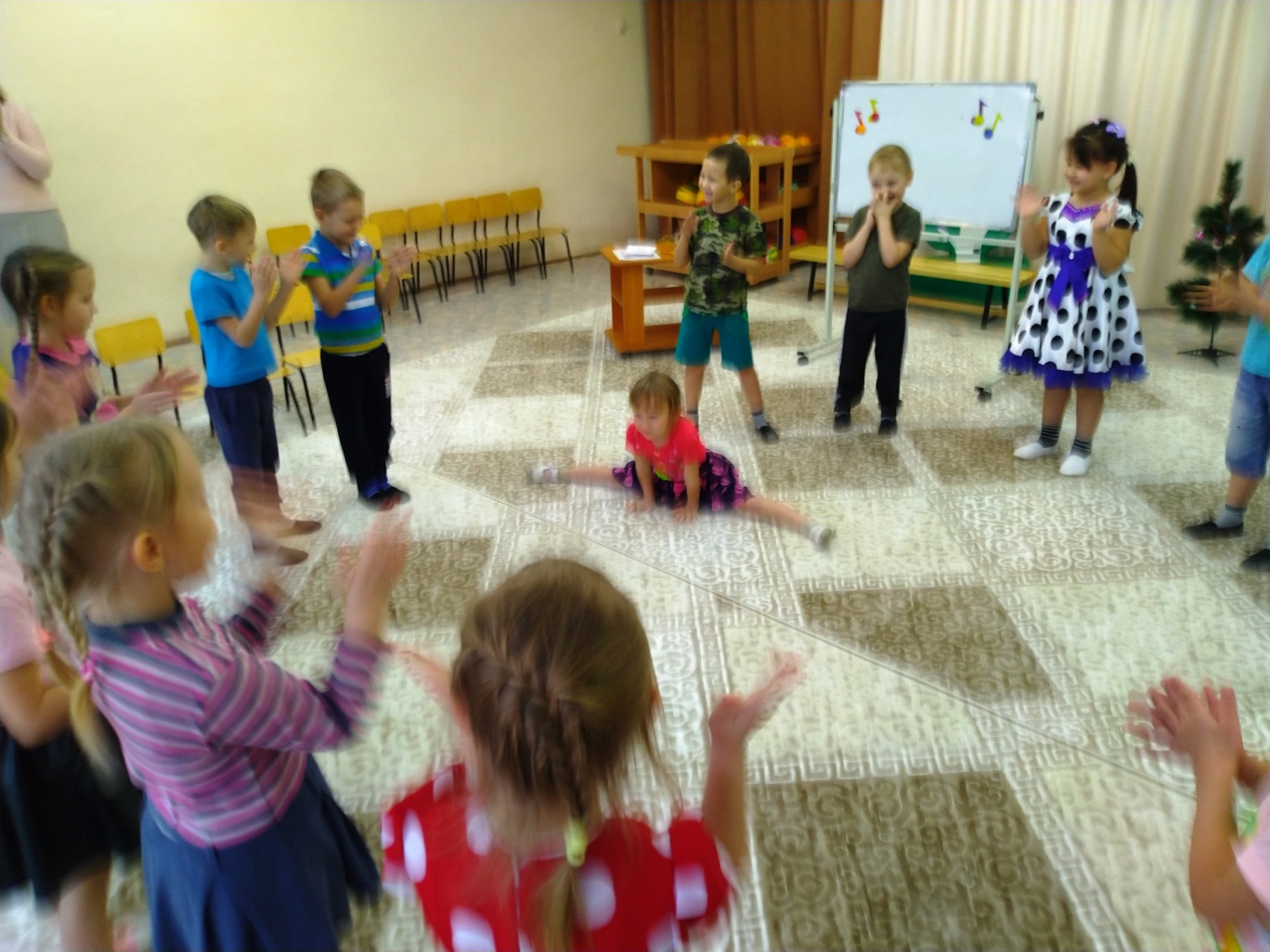 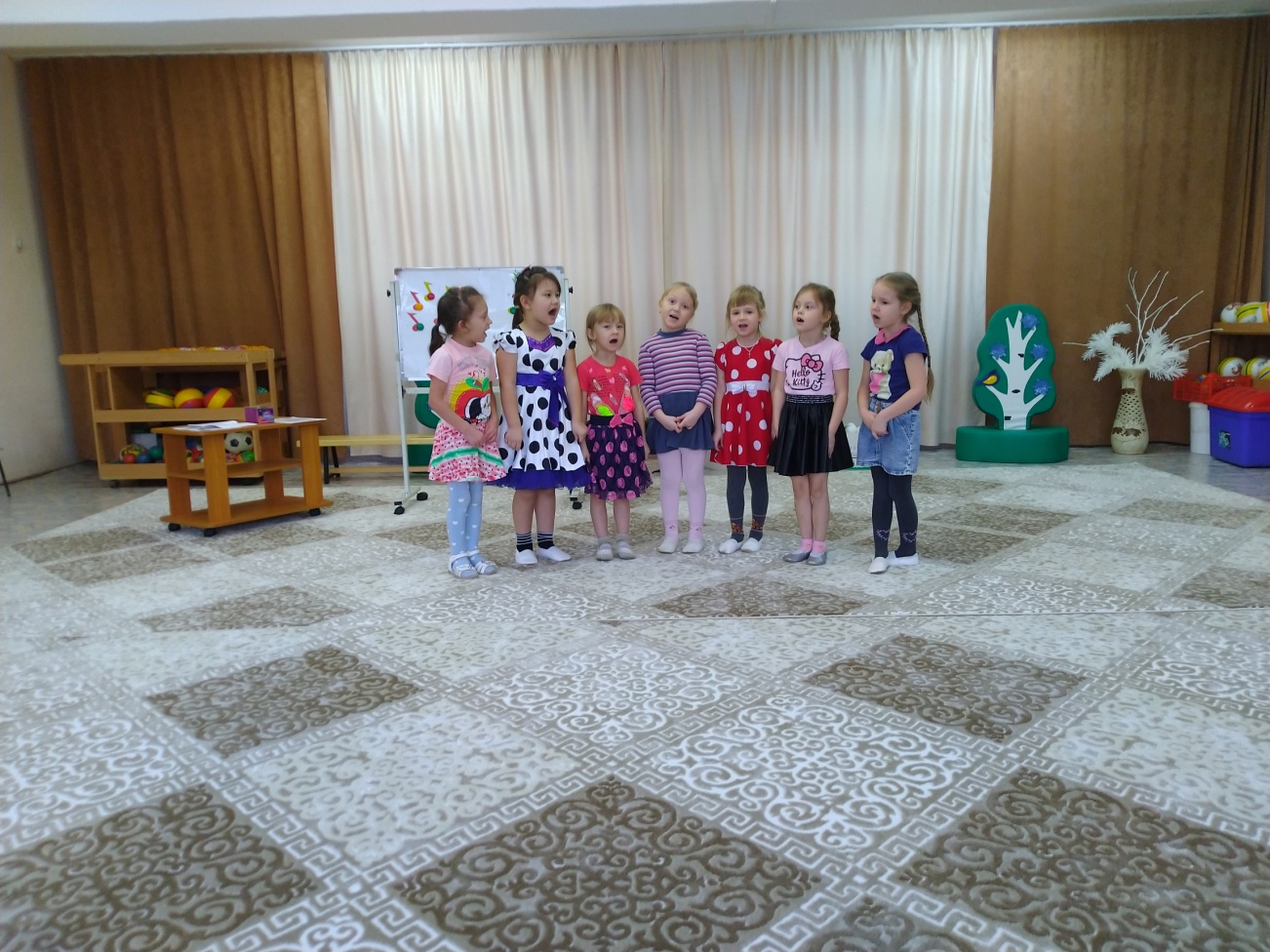 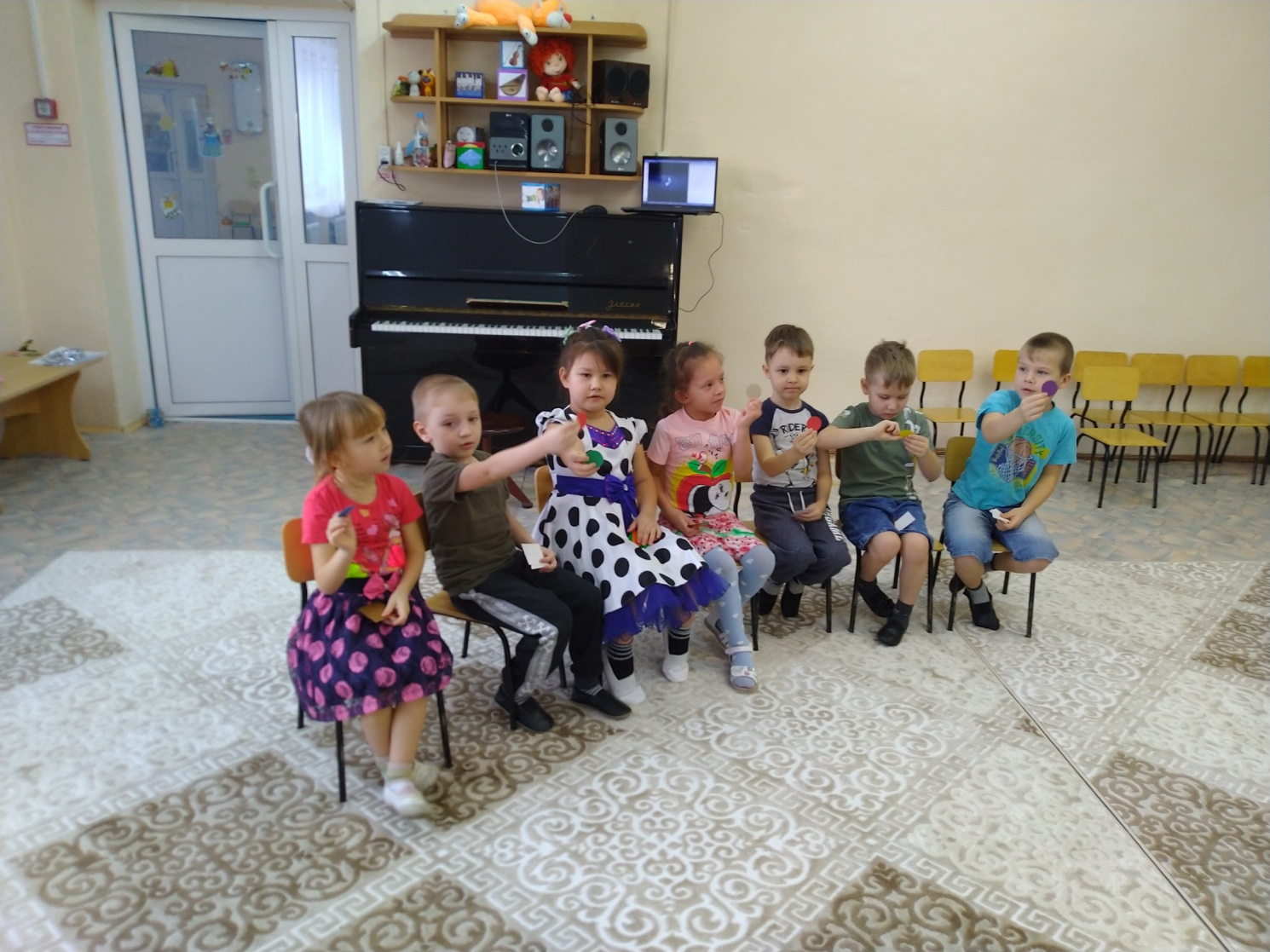 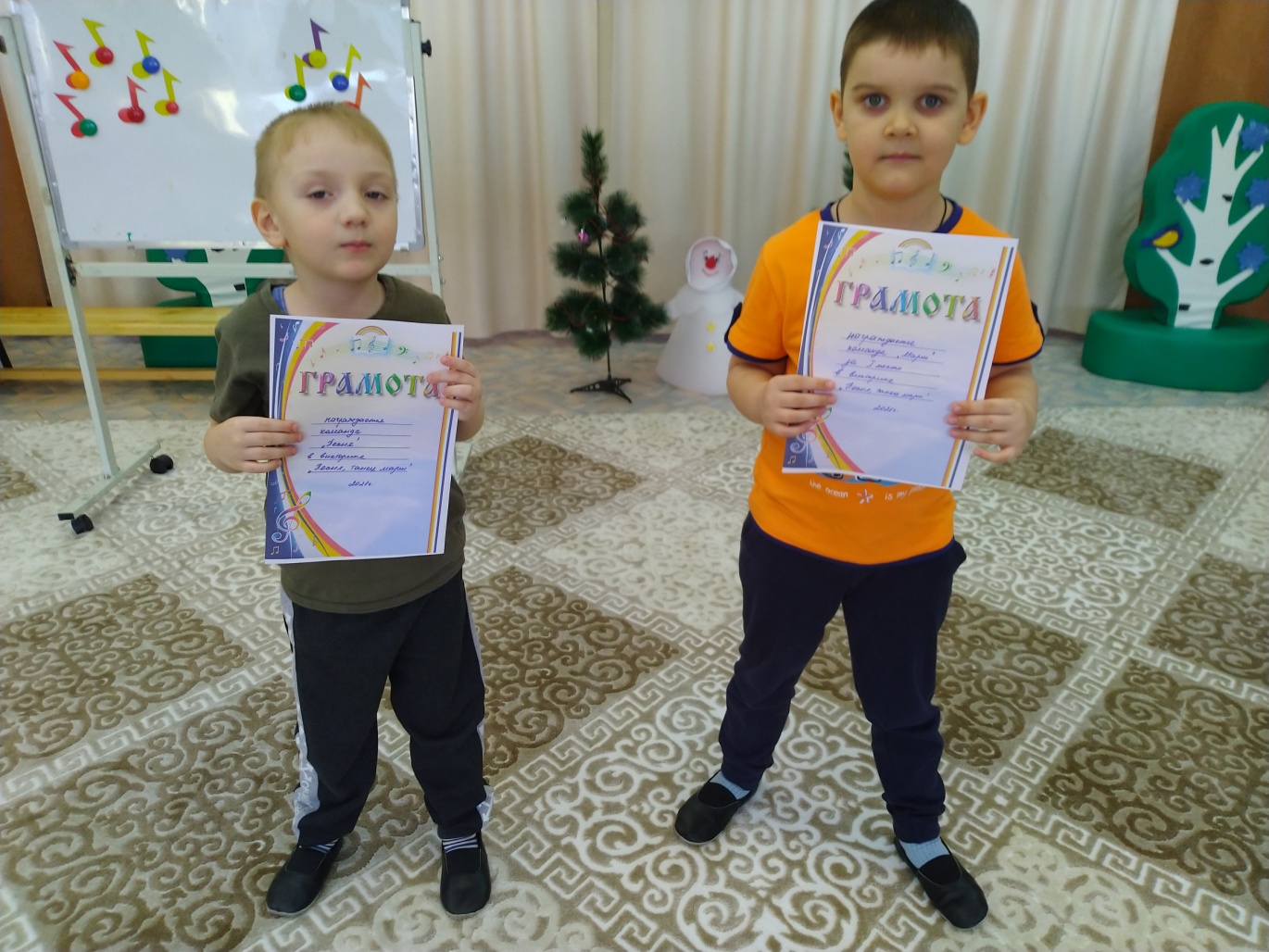 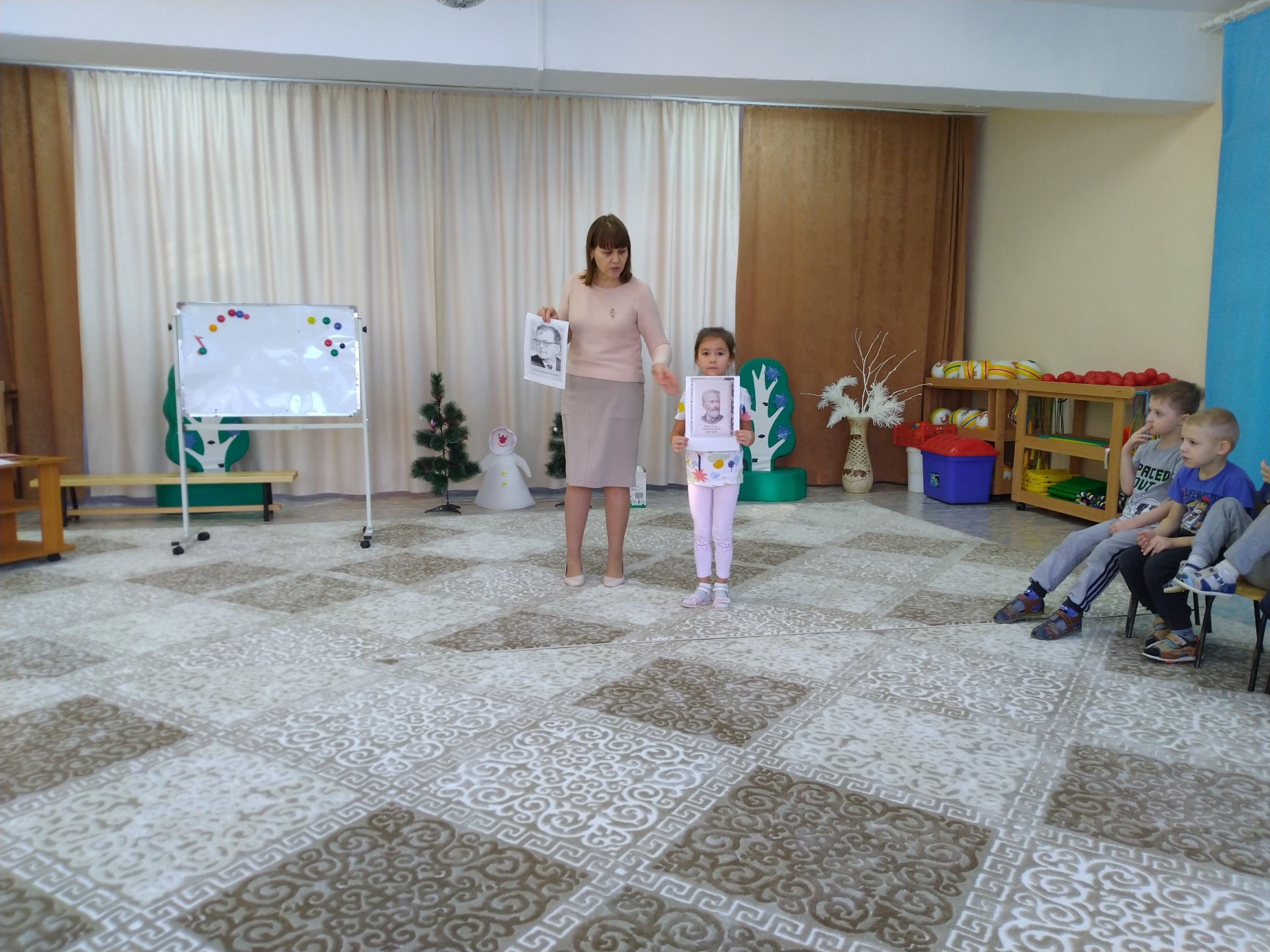 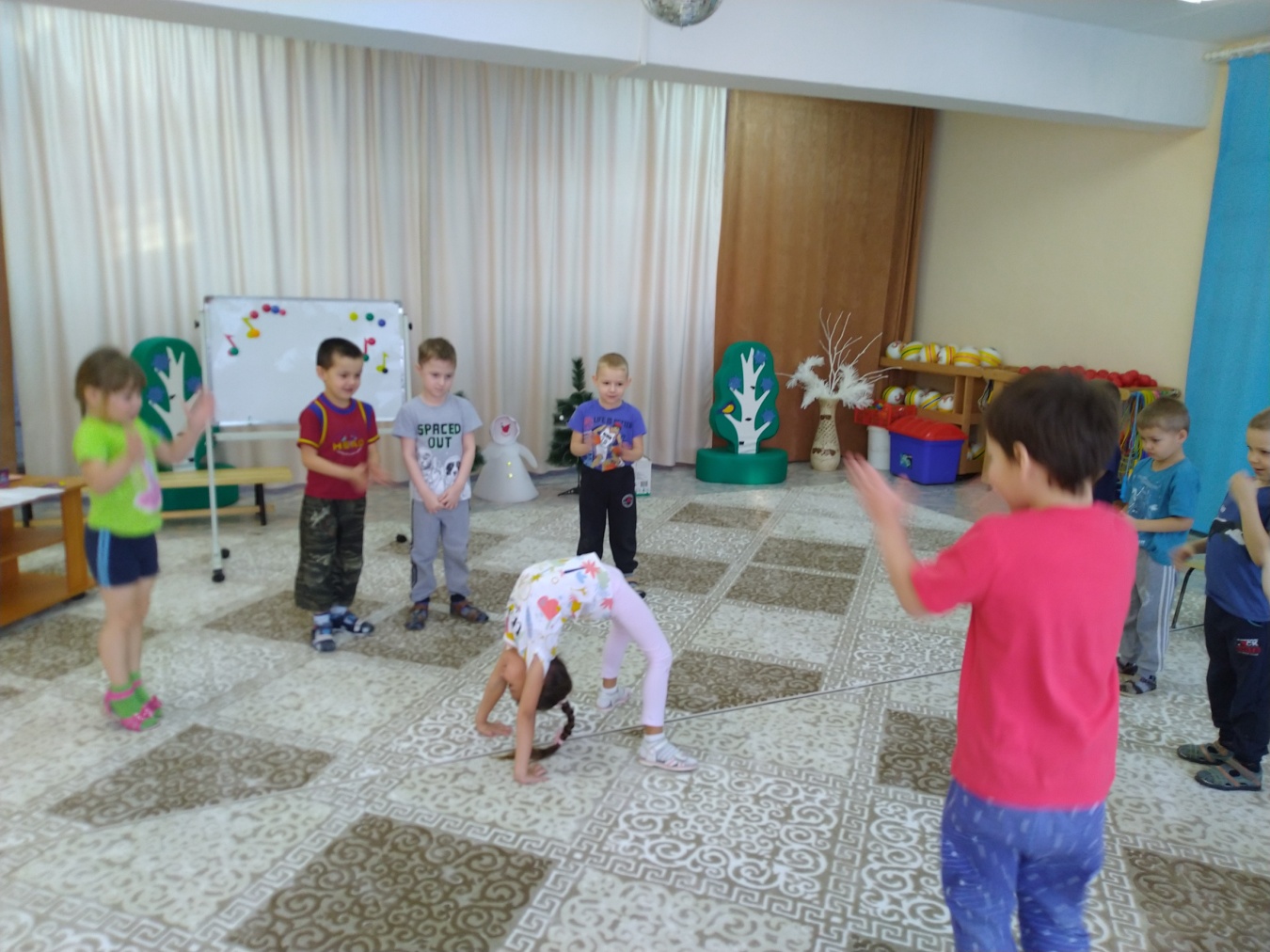 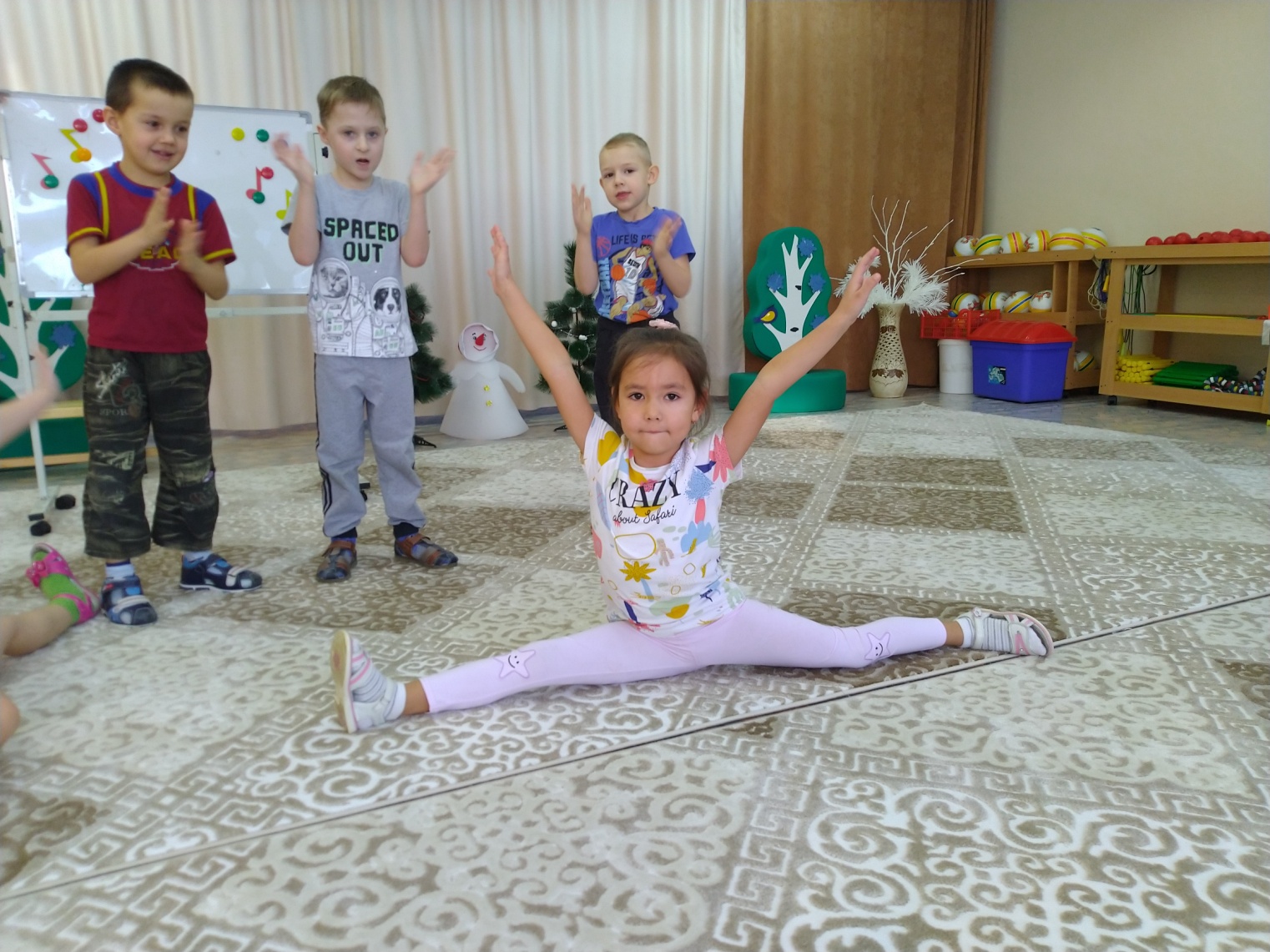 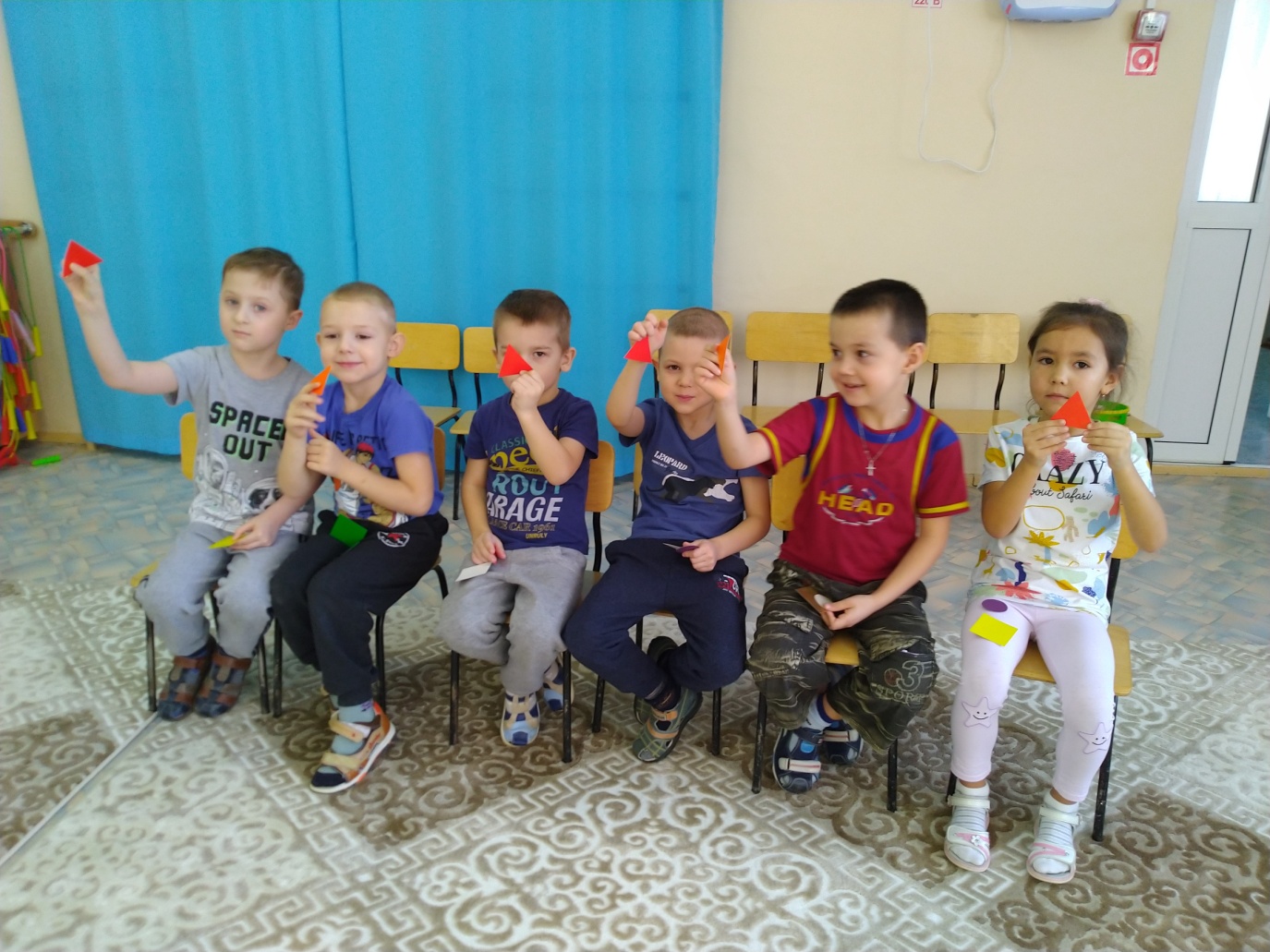 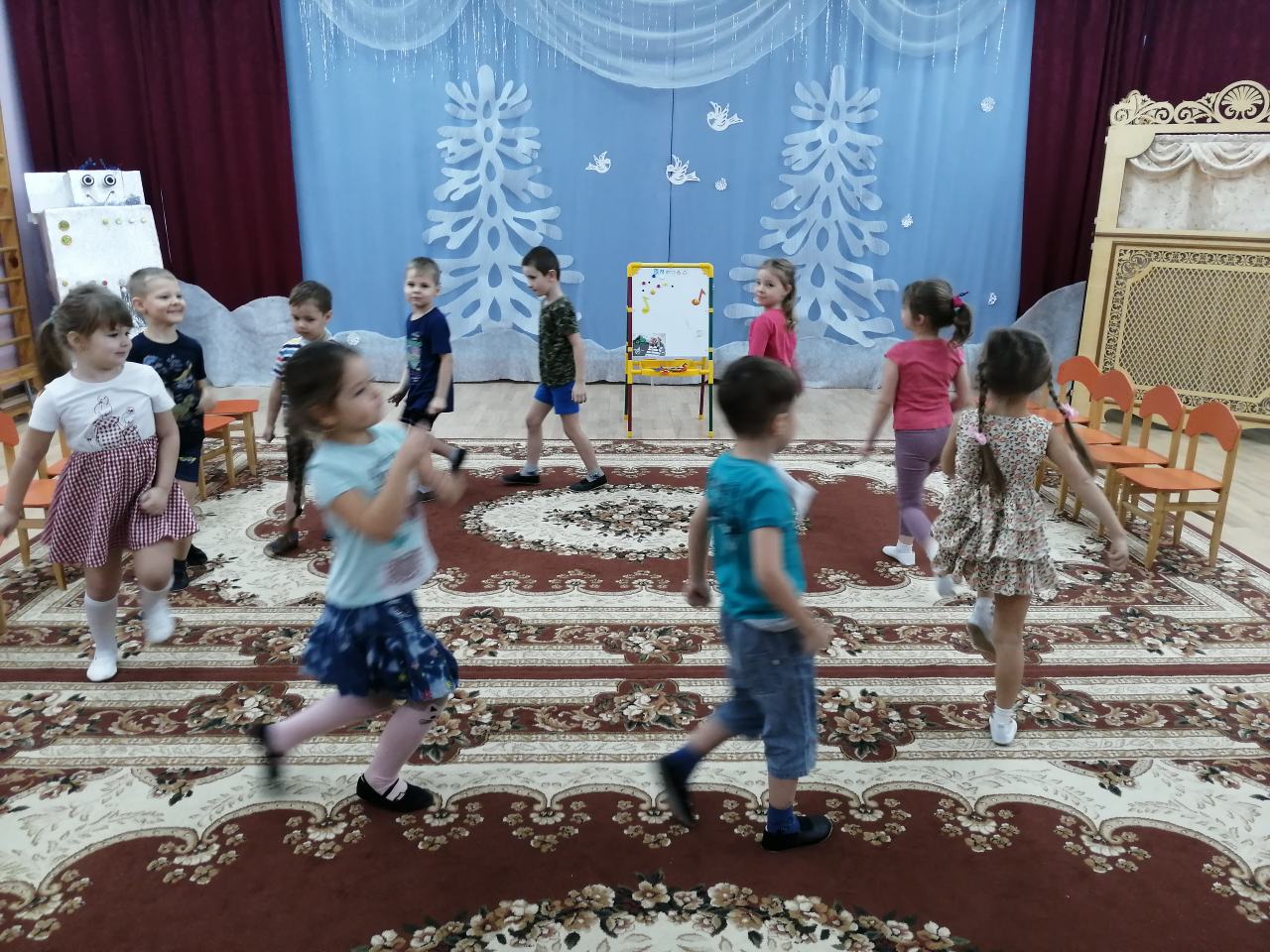 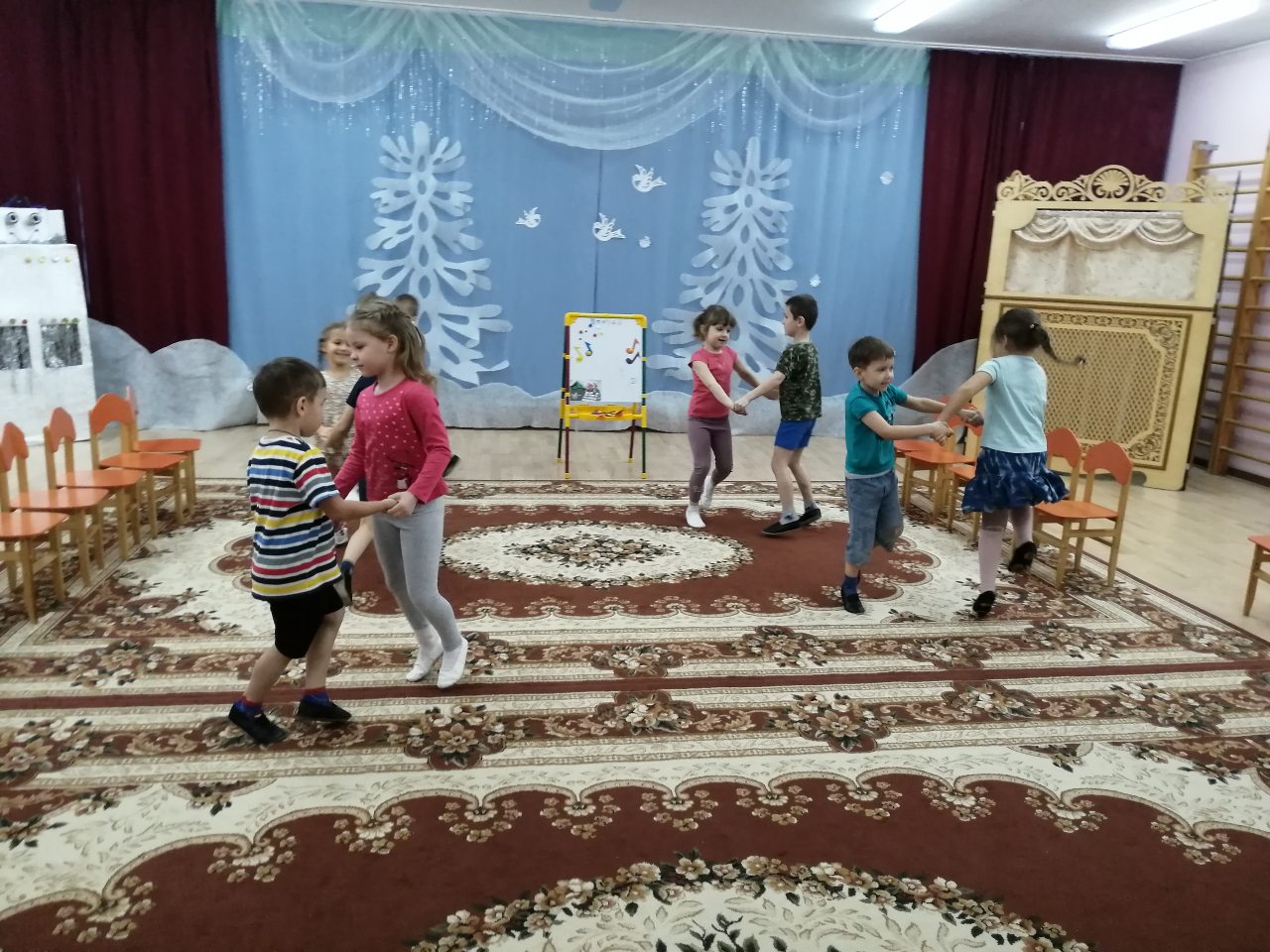 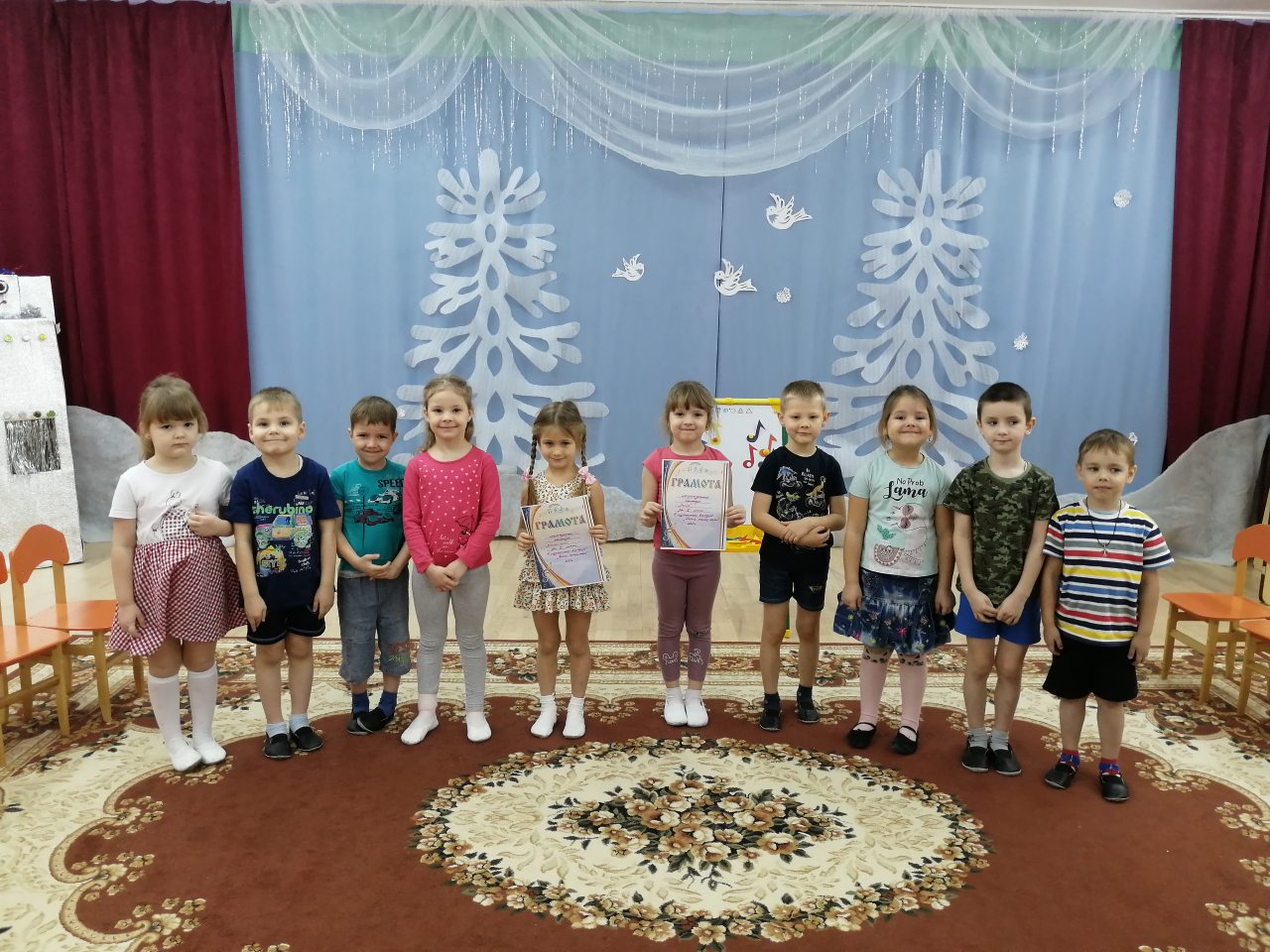 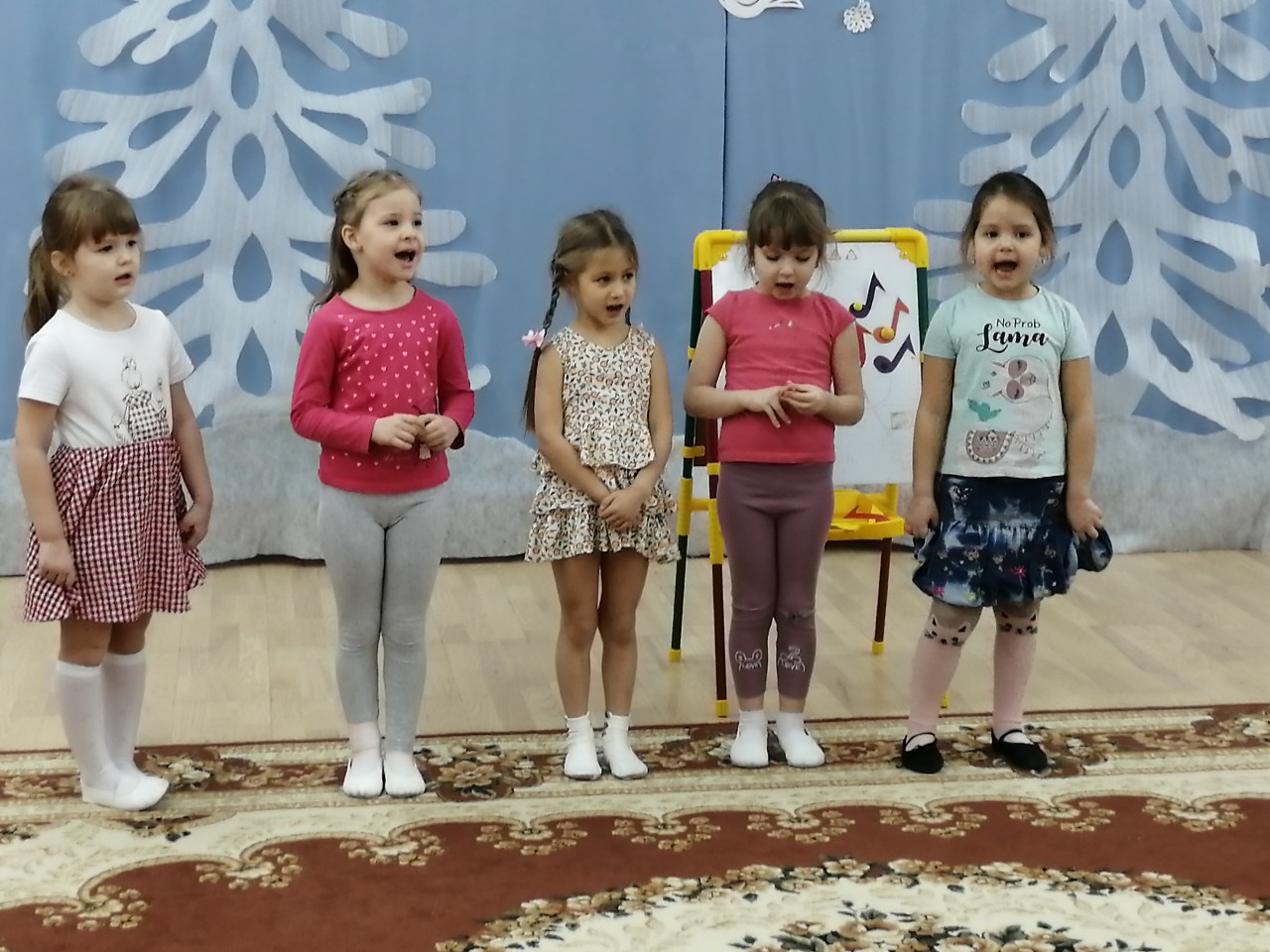 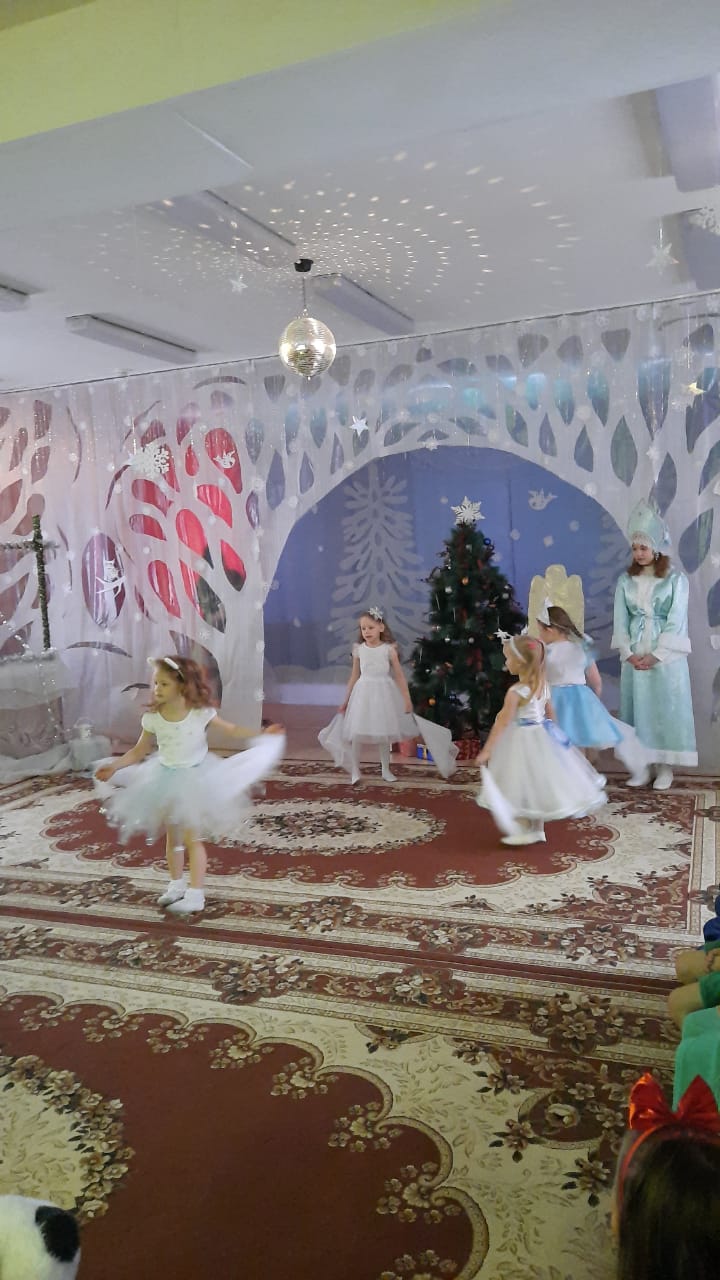 